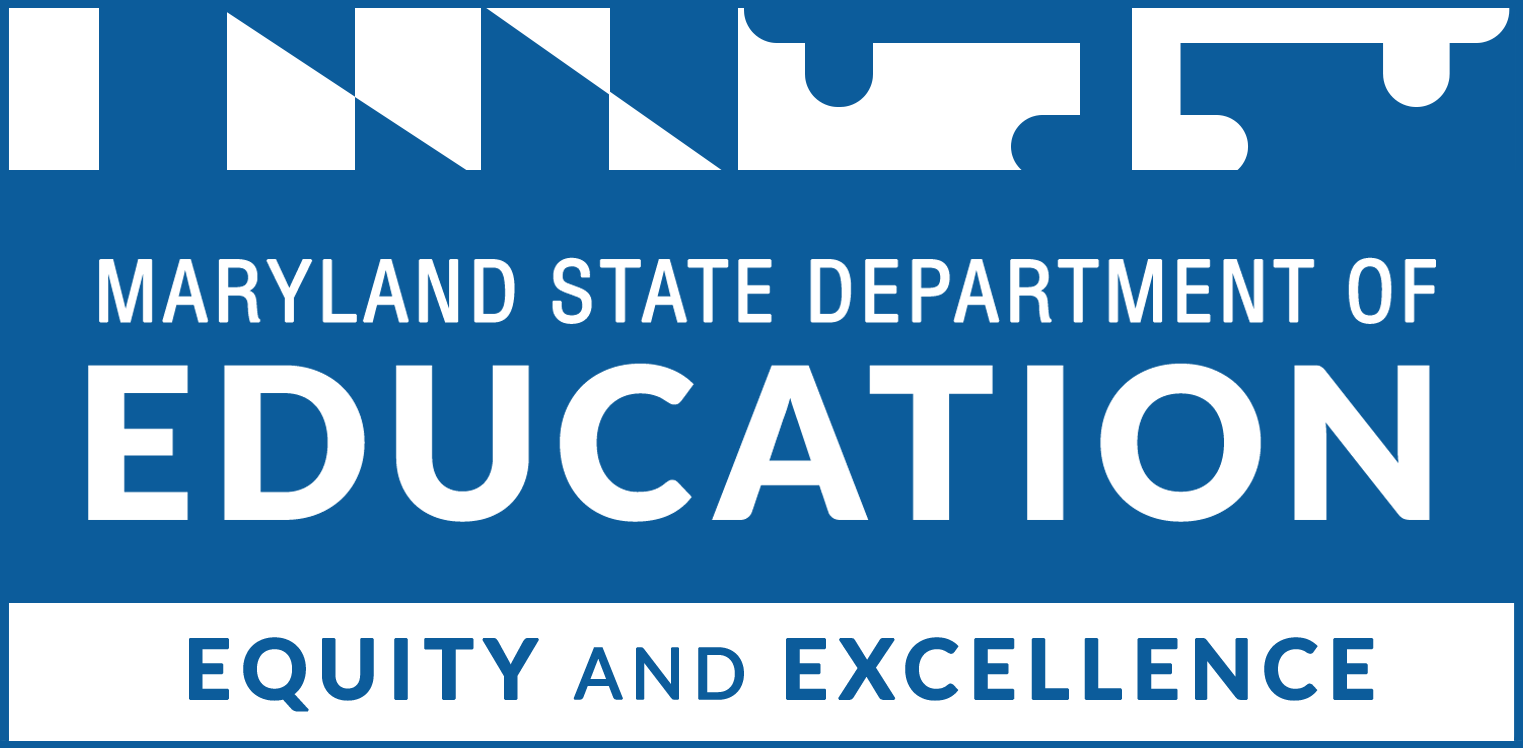 Table of ContentsCover Page Local System:  Received: Date of Review:Name of MSDE Reviewer: 	Signature: Further action required because of this review?	 Yes	 NoCompletion ChecklistThe checklist below constitutes a complete LAFF application. Check off components that are complete.☐ Cover page UEI NumberScreenshot of SAM evidenceContact list☐ GEPA, Section 427 StatementNarrative providedIncluded a web link to the LEA policiesGEPA included signed certifications ☐ AssurancesLEA/PA LAFF Certifications and Assurances included signed certificationsState Assurances included signed certificationsCertifications Regarding Lobbying, Debarment, Suspension, Other Responsibility Matters, and Drug-Free Workplace included signed certificationsFederal Local Eligibility Assurance completed and included signed certifications☐ Maintenance of EffortWhich option did the applicant report on?Did LEA meet IDEA eligibility criteria?  Yes or NoMOE included all required certifications☐ Passthrough Part B Section 611 and 619 Grant Budget [C-1-25] and Budget Detail Formsincluded signed certifications Part B 611 Passthrough completed accurately and signed as required Part B 611 Passthrough PPPSCD completed accurately and signed as requiredPart B 619 Preschool Passthrough completed accurately and signed as requiredPart B 619 Preschool Passthrough PPPSCD completed accurately and signed as required☐ Plan for Parentally Placed Private School Children with Disabilities LEA described the Child Find processLEA described the timely and meaningful consultation of the provision of equitable servicesLEA affirmed compliance with Eligibility 2 and Eligibility 3 guidelinesLEA provided a plan for expenditure of the proportionate share fundingLEA described the compliant procedures available to private school officials and parent related to Child FindPPPSCD Plan completed accurately and signed as required☐ Comprehensive Coordinated Early Intervening Services  CCEIS Plan submitted on time with all required componentsCCEIS Plan completed and signed as required [See CCEIS Review and Feedback]Part B Section 611 and 619 CCEIS Grant Budget [C-1-25] and Budget Detail Formsincluded signed certifications ☐ Special Education Citizens Advisory Committee (SECAC) LEA described the SECAC membership and representation processLEA described the schedule, frequency, format, and locations of SECAC activitiesLEA described the communication hierarchy related to advisory processesLEA identified SECA priorities and the process for promoting stakeholder awarenessLEA identified the marketing strategies used to seek public input including weblinksLEA provided a description of its membership participation and included a list of membersSECAC Plan completed accurately and signed as required ☐ Family Support Services FSS Plan completed accurately and included key data componentsFSS Plan included actionable goals and outcomes aligned with local neededFSS Plan narrative completed accurately and signed as required☐ Local Implementation for Results  LIR Plan completed accurately and included key data componentsLIR Plan included actionable goals and outcomes aligned with local neededLIR Plan narrative completed accurately and signed as requiredReviewer(s) comments or questionsUse the space below to write any additional comments, suggestions, or questions.TimelineUse the space below to communicate the timeline for edits, corrections, and a revised submission.